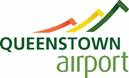 Following on from the news today that we are seeking community feedback on Queenstown Airport’s proposed noise boundary and designation changes, please find below link to some tools you may find useful in helping to spread the word to your members/community groups.  After seeing how fast the airport has grown in 30 years, considering what the airport and region could look and sound like in another 30 years is a challenge!  No doubt there will be lots of debate within the community.  We’re keen for everyone to have the opportunity to have their say on our proposed noise changes and the airport’s long-term future so any assistance you can provide via social media, newsletters etc. in encouraging your members, neighbours, family, friends, colleagues and strangers to attend our drop-in sessions or go to our.queenstownairport.com to give us their feedback would be gratefully received. The online hub includes details of the drop-in sessions (you can share the events to your Facebook page), the summary document, detailed fact sheets, a survey, and a link to a detailed interactive map at www.queenstownairport.com/GISmap showing where properties sit in relation to the current and proposed noise boundaries.Printed summary documents will also available at the drop-in sessions and from the Infodesk at Queenstown Airport, the Queenstown Events Centre and the Council building in Gorge Road.  Homeowners affected by the proposal will also receive information in the mail.In this link http://bit.ly/QueenstownAirportNoise2018 you will find:A High Res ImageImage for Facebook PostImage for Instagram PostOther Digital Ads to use Copy – with various copy lengths to suit needsPlease note that the public consultation runs from today (17 July) for 5 weeks and closes 20 August 2018.  If you need anything else, please don’t hesitate to ask.  Warm regards,JenJen Andrews | Manager - Communications & CommunityQueenstown Airport Corporation Ltd Sir Henry Wigley Drive | PO Box 2641, Queenstown 9349T +64 3 450 9223 | M +64 27 839 6258 E jen@queenstownairport.co.nzW www.queenstownairport.co.nz